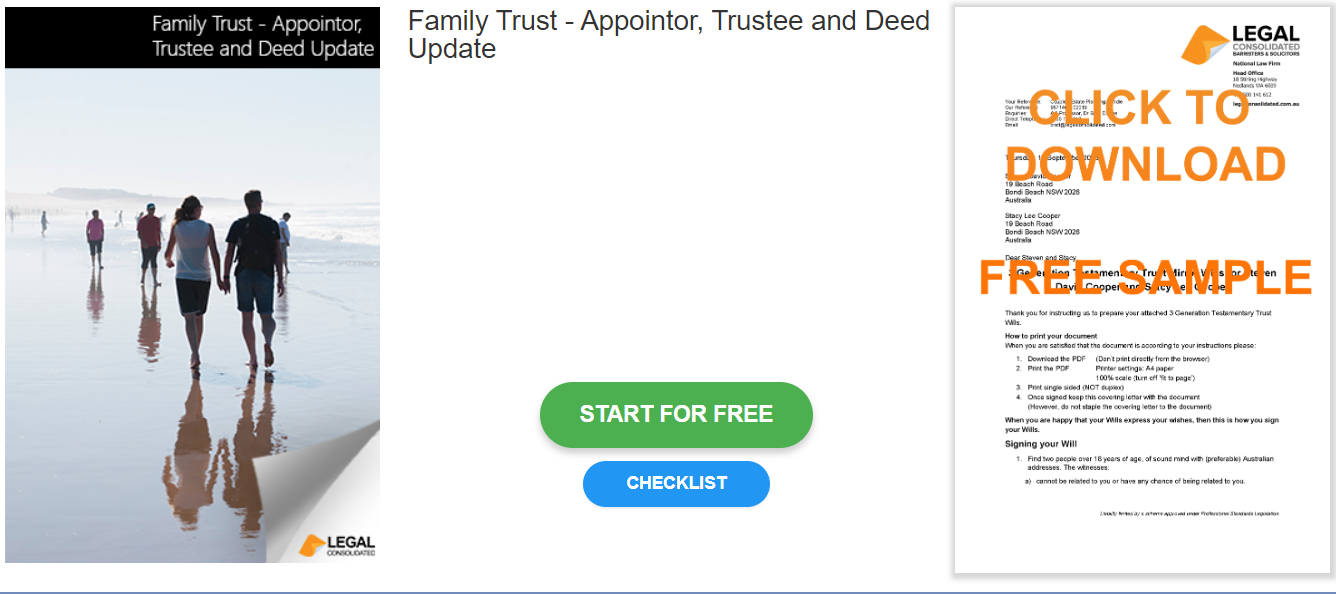 Family Trust – Appointor, Trustee and Deed UpdateStart building your document for free:Select START FOR FREE - the building process is free: https://legalconsolidated.com.au/family-trust-update-appointor-trustee-deed/Answer the questions. Read the hints and watch the training videos. Educate and be empowered.Telephone the law firm for help answering the questions.Select Lock and Build and enter your credit card details.Within seconds, you get our cover letter and the finished document.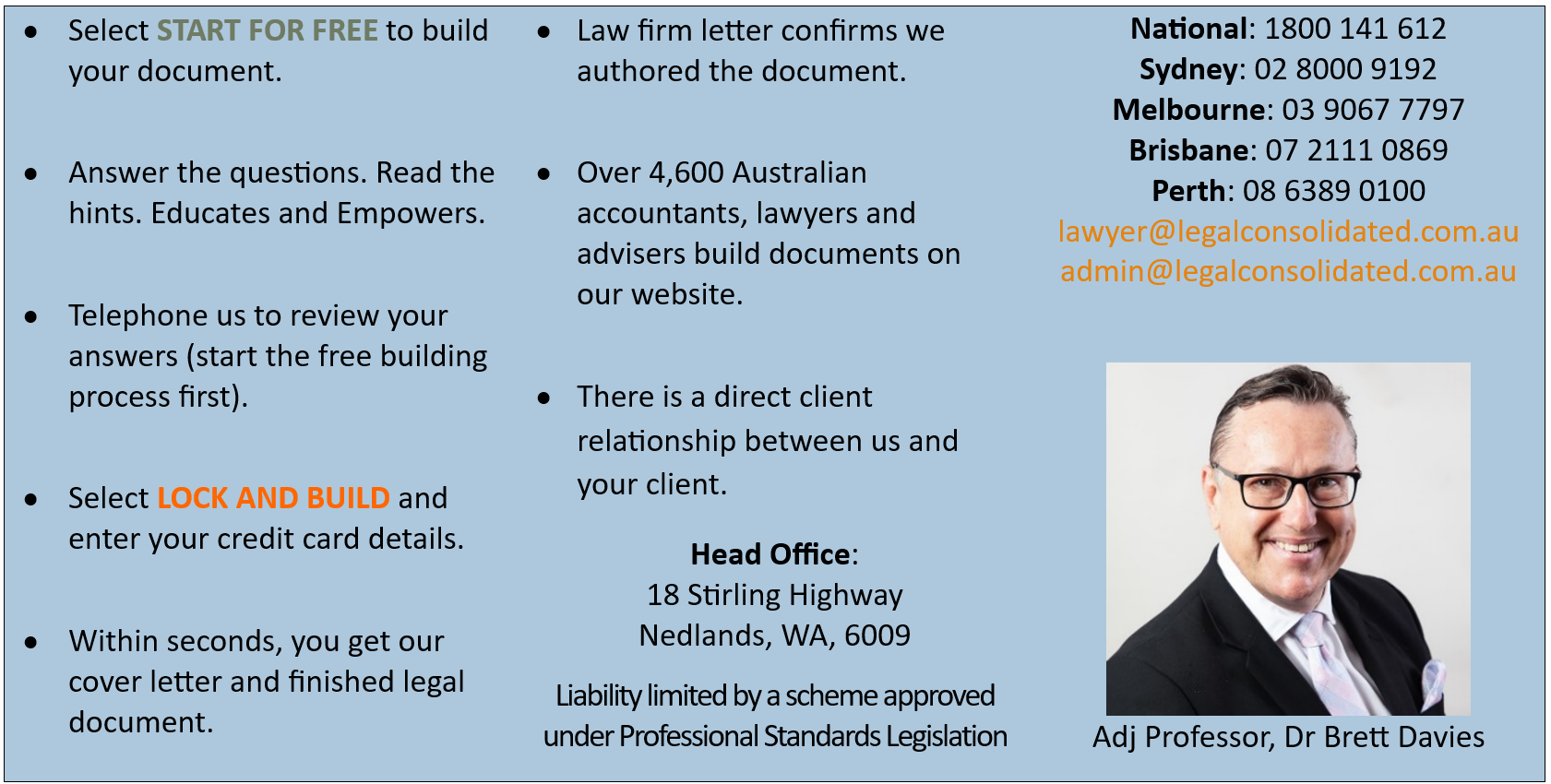 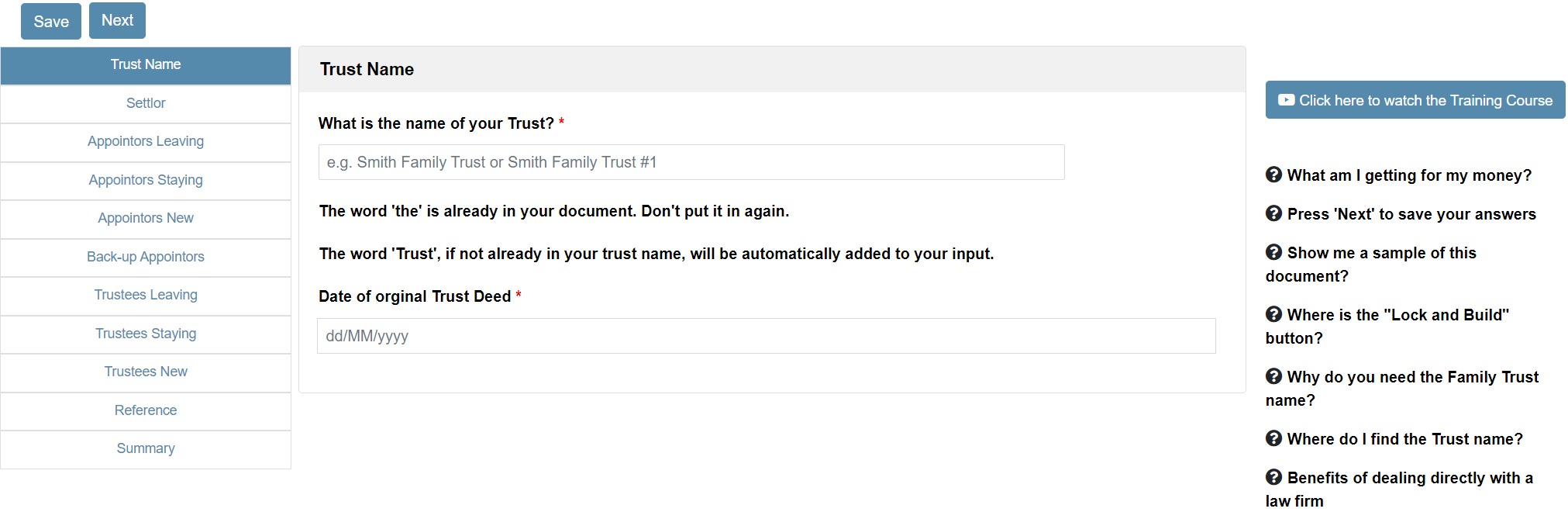 Trust Details•Name of your Family Trust•Date of original Trust DeedAppointors Leaving• Appointors Leaving
(ACN if a company)• Appointors Leaving 
AddressAppointors Staying• Appointors Staying
(ACN if a company)• Appointors Staying Address Appointors New• Appointors New(ACN if a company)• Appointors New Address Back-up Appointors• Back-up Appointor(ACN if a company)• Back-up Appointor Address Trustees Leaving• Trustees Leaving
(ACN if a company)• Trustees Leaving 
AddressTrustees Staying• Trustees Staying
(ACN if a company)• Trustees Staying Address Trustees New• Trustees New(ACN if a company)• Trustees New Address 